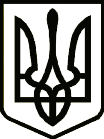 УКРАЇНАЧЕРНІГІВСЬКА РАЙОННА ДЕРЖАВНА АДМІНІСТРАЦІЯЧЕРНІГІВСЬКА РАЙОННА ВІЙСЬКОВА АДМІНІСТРАЦІЯЧЕРНІГІВСЬКОЇ ОБЛАСТІРОЗПОРЯДЖЕННЯПро план роботи районної державної адміністрації на ІV квартал 2023 рокуВідповідно до статей 6,41,45 Закону України «Про місцеві державні адміністрації», розділу 2 Регламенту Чернігівської районної державної адміністрації Чернігівської області, затвердженого розпорядженням начальника Чернігівської районної військової адміністрації Чернігівської області від 25 серпня 2023 року №124 «Про Регламент Чернігівської районної державної адміністрації Чернігівської області», з о б о в ' я з у ю:Затвердити план роботи Чернігівської районної державної адміністрації Чернігівської області на ІV  квартал 2023 року (додається).Першому заступнику, заступнику голови, керівнику апарату, керівникам структурних підрозділів районної державної адміністрації забезпечити виконання плану, якісну підготовку і організоване проведення заходів.Контроль та координацію роботи за реалізацією заходів, передбачених у плані роботи районної державної адміністрації на ІV квартал 2023 року, покласти на першого заступника, заступника голови та керівника апарату районної державної адміністрації.Начальник 		                                                                   Андрій ПОПИКЗАТВЕРДЖЕНО Розпорядження  начальника Чернігівської районної військової адміністрації Чернігівської області25 вересня 2023 р.   № 137  ПЛАНроботи районної державної адміністрації  на ІV квартал  2023 року I. Засідання колегії райдержадміністраціїІV квартал Про підсумки виконання районного бюджету Чернігівського району за ІІІ квартал 2023 року.Про схвалення проекту районного бюджету Чернігівського району на 2024 рік.Відповідальні за підготовку: фінансовий відділ районної державної адміністраціїПро кадрову політику та систему управління персоналом у Чернігівській районній державній адміністрації.Відповідальні за підготовку: відділ  по роботі з персоналом районної державної адміністраціїІІ. Наради, засідання комісій.Щомісячно:Розширені  наради при голові райдержадміністрації з начальниками управлінь, відділів, структурних підрозділів райдержадміністрації, керівниками установ та організацій району з питань розв’язання поточних проблем соціально-економічного розвитку району.Розширені наради з працівниками апарату, структурних підрозділів районної державної адміністрації .Наради за участю представників правоохоронних органів щодо стану забезпечення законності та правопорядку, координації роботи з безпеки громадян i об'єктів інфраструктури ( у разі потреби).Упродовж кварталу:(засідання комісій та інших консультативно-дорадчих органів)Засідання проводять:- постійно діюча комісія з питань розгляду звернень громадян при районній державній адміністрації;- районна комісія з питань техногенно-екологічної безпеки та надзвичайних ситуацій;- координаційна рада у справах дітей;- комісія з питань захисту прав дитини;- районна робоча група з питань легалізації виплати заробітної плати та зайнятості населення;- тимчасова комісія з питань погашення заборгованості із заробітної плати (грошового забезпечення), пенсій, стипендій та інших соціальних виплат;- районна державна надзвичайної протиепізоотична комісія;- комісія щодо призначення (відновлення) соціальних виплат внутрішньо переміщеним особам;- комісія щодо нагородження заохочувальними відзнаками районної державної адміністрації;- районна комісія з питань визначення сільських багатодітних сімей, які мають право на отримання нетелей, закуплених за кошти обласного бюджету;-  постійно діюча комісія з питань поводження з безхазяйними відходами;- робоча комісія з визначення шкоди та збитків, заподіяних лісовому фонду району внаслідок збройної агресії рф;- робоча комісія з визначення шкоди та збитків, завданих територіям та об'єктам ПЗФ району внаслідок збройної агресії рф;- комісія щодо забезпечення житлом деяких категорій осіб, які захищали незалежність, суверенітет та територіальну цілісність України, а також членів їх сімей;– районна комісія з питань, пов’язаних із встановленням статусу учасника війни відповідно до Закону України «Про статус ветеранів війни, гарантії їх   соціального захисту»;- спостережна комісія при Чернігівській районній державній адміністрації.Проводять:  голова районної державної адміністрації, перший заступник, заступник голови, керівник апарату районної державної адміністраціїІІІ. Організаційно-масові заходи, управління персоналом.1. Забезпечити підготовку і проведення :- виїзних особистих прийомів за участю   керівництва   районної  державної  адміністрації  (згідно  з графіком);- нарад з сільськими, селищними, міськими головами;- прямих телефонних зв'язків керівництва районної державної адміністрації з населенням району;- нарад з керівниками органів управління освітою сільських, селищних, міських рад;- засідань комісій, робочих груп, організаційних комітетів та інших консультативно-дорадчих органів.-  перевірки стану військового обліку в органах місцевого самоврядування, підприємствах та установах.2. Узагальнити матеріали та підготувати інформацію до інтегрованої довідки по району, забезпечити інформування щодо проведення сесій громад.3. Забезпечити:контроль за цільовим використанням бюджетних коштів головними розпорядниками районного бюджету;моніторинг стану виконавської дисципліни, здійснення контрольних функцій управліннями, відділами, структурними підрозділами районної державної адміністрації,   виконавчими     комітетами   сільських, селищних  рад;навчання працівників апарату, структурних підрозділів районної державної адміністрації (щомісячно);моніторинг відновлення житлового фонду та об'єктів соціальної інфраструктури; моніторинг дотримання  належного санітарного стану на закріплених територіях населених пунктів району;моніторинг за утриманням автодоріг району державного значення та місцевого значення загального користування;інформаційне наповнення офіційного веб-порталу районної державної адміністрації;моніторинг у сфері оплати праці, своєчасності виплати заробітної плати працівникам підприємств, установ, організацій усіх форм власності;збір оперативної інформації про втрачене, пошкоджене, знищене майно та суми завданих збитків підприємствам, установам та організаціям району;моніторинг  залучених осіб до суспільно корисних робіт відповідно затвердженого порядку залучення працездатних осіб в умовах воєнного стану;моніторинг залучених інвестицій та реалізації проектів відновлення на території району;моніторинг щодо залучення позабюджетних коштів (грантових конкурсів, програм (проєктів) міжнародної технічної допомоги);моніторинг діяльності промислових підприємств району;аналіз роботи фінансово-господарської діяльності району;моніторинг забезпеченості районного бюджету;моніторинг щодо стану розрахунків бюджетних установ за природний газ, теплову і електричну енергію;аналіз кредиторської  та дебіторської заборгованості районного бюджету;проведення заходів з питань мобілізаційної підготовки;моніторинг із виплати заробітної плати.початок і проходження опалювального сезонуробота пунктів незламності5. Забезпечити інформаційний супровід заходів до:Дня захисників і захисниць України  (1 жовтня)Дня українського козацтва  (1 жовтня)Дня ветерана (1 жовтня)Дня працівників освіти (1 жовтня)Міжнародного дня людей похилого віку (1 жовтня)Міжнародного дня лікаря (2 жовтня)Міжнародного дня учителя (5 жовтня)Дня визволення України від нацистських загарбників (28 жовтня)Дня ракетних військ і артилерії України (3 листопада)Дня інженерних військ України (3 листопада)Дня Гідності та свободи в Україні (21 листопада)Дня десантно-штурмових військ України (21 листопада)Річниці Всеукраїнського референдуму 1991 року  (1 грудня)Дня Збройних сил України (6 грудня)Дня Сухопутних військ України (12 грудня)Дня вшанування учасників ліквідації наслідків аварії на Чорнобильській АЕС (14 грудня)Різдва Христового (25 грудня)Нового року (31 грудня)8. Управління персоналом:проведення добору та призначення на посади державної служби без проведення конкурсу на період дії воєнного стану (упродовж кварталу);забезпечити навчання різних категорій працівників органів державної влади в Центрі перепідготовки та підвищення кваліфікації працівників органів державної влади, органів місцевого самоврядування, державних підприємств, установ і організацій та інших закладах, що здійснюють підготовку, перепідготовку та підвищення кваліфікації державних службовців (за окремими планами, упродовж кварталу);вжити заходів щодо забезпечення реалізації державної політики з питань управління персоналом у структурних підрозділах районної державної адміністрації (упродовж кварталу);забезпечити оформлення нагородних матеріалів щодо відзначення державними нагородами, відзнаками обласної державної адміністрації, обласної ради,  спільними нагородами районної державної адміністрації та районної ради громадян району (упродовж кварталу). IV. Питання взаємодії з органами місцевого самоврядування1. Участь голови, першого заступника, заступника голови, керівників структурних підрозділів районної державної адміністрації (управлінь та відділів) в засіданнях постійних комісій та президії районної ради.2. Забезпечити підготовку і внесення районною державною адміністрацією на розгляд районної ради питань, які входять до її компетенції (протягом кварталу).3. Провести  перевірку здійснення виконавчими комітетами Добрянської селищної ради та Деснянської селищної ради делегованих повноважень органів виконавчої влади (протягом кварталу). 4. Надання практичної допомоги виконавчим комітетам місцевих рад щодо виконання бюджетів місцевого самоврядування, розв'язання нагальних проблем життєдіяльність територіальних громад.5. Участь  голови, першого заступника, заступника голови районної державної адміністрації в пленарних засіданнях сесій місцевих рад району.V. Заходи, спрямовані на забезпечення відкритості в роботі органів виконавчої влади.1.  Участь керівників районної державної адміністрації в заходах з нагоди державних свят в населених пунктах району. 2. «Гарячі» телефонні лінії за участю керівників, начальників управлінь та відділів (щомісячно).3. Інформаційне наповнення офіційного веб-порталу (сайту) районної державної адміністрації  та сторінки в соціальній мережі Фейсбук (постійно).4. Виступи керівництва районної державної адміністрації в засобах масової інформації.VI. Здійснення контрольних функцій у ІV кварталі 2023 року1. Забезпечити постійний контроль за виконанням бюджету району на 2023 рік /протягом кварталу/.2. Забезпечити своєчасну підготовку та подання відповідних звітів, інформацій до структурних підрозділів обласної державної адміністрації та виконання власних розпорядчих документів /протягом кварталу/.3. Проводити моніторинг стану роботи з документами в системі електронного документообігу, здійснювати контроль за їх проходженням в структурних підрозділах районної державної адміністрації /протягом кварталу/.4. В оперативному порядку розглядати хід виконання документів вищестоящих органів, розпоряджень, доручень голови районної державної адміністрації, запитів та звернень народних депутатів України, депутатів місцевих рад /протягом кварталу/.5.Забезпечити подання звітів до відділу контролю апарату облдержадміністрації про стан виконання розпоряджень, доручень голови облдержадміністрації /щомісяця до 05 числа/.В оперативному порядку розглянути хід виконання:Розпоряджень голови облдержадміністрації:від 16.08.2017 № 402 «Про шефську допомогу в/ч ЗСУ, Національної гвардії  України»; від 11.01.2019 № 8 «Про затвердження Регіонального плану реформування системи інституційного догляду та виховання дітей в Чернігівській області на 2019-2026 роки»;від 24.10.2019 № 606 «Про забезпечення оновленою містобудівною документацією»;від 23.09.2021 № 922 «Про заходи щодо погашення заборгованості і заробітної плати»;від 09.04.2022 року № 135 «Про нову редакцію розпорядження голови обласної військової адміністрації № 102 від 09.03.2022 «Про контроль за цінами»;від 26.01.2023 № 29 «Про забезпечення функціонування системи військового обліку на території Чернігівської області у 2023 році»;від 24.02.2023 № 75 «Про заходи щодо збалансування місцевих бюджетів у 2023 році в процесі їх виконання»;від 27.04.2023 № 205 «Про затвердження обласного плану заходів на 2023-2024 роки з реалізації Національної стратегії із створення безбар'єрного простору в України на період до 2030 року»;від 29.05.2023 № 312 «Про підготовку об’єктів підприємств-надавачів житлово-комунальних послуг, закладів бюджетної сфери та паливно-енергетичного комплексу області до роботи в осінньо-зимовий період 2023/2024 року».Доручень обласної державної адміністрації:   від 08.01.2019 № 02-11/115 Щодо моніторингу релігійних процесів;від 16.01.2020 № 01-01-05/349 Щодо ефективної реалізації інвестиційних проектів;Рішення колегії обласної державної адміністрації від 30.01.2020 п.п. І.І. – надання інформації щодо незаконної вирубки лісів;від 28.02.2020 № 01-01-05/1436 Про грантові проекти;від 12.10.2020 року № 01-01-02/12512 Про деякі заходи із забезпечення соціальних гарантій військовослужбовців та ветеранів війни;від 28.07.2021 № 01-01-42/6323 Про надання інформації щодо вакантних посад;від10.08.2021 № 01-01-03/9300 Про реалізацію експериментального проекту з організації в територіальних громадах соціальної роботи із сім’ями та дітьми, які належать до вразливих груп населення та/або перебувають у складних життєвих обставинах;від 17.09.2021 № 01-01-42/7779 Про надання інформації щодо проведених конкурсів заняття вакантних посад державної служби;від 18.10.2021 року № 01-01-05/8617 Про надання інформації щодо відкриття нових судових проваджень, учасниками яких є відповідні структурні підрозділи райдержадміністрації, їх структурні підрозділи, що є юридичними особами;від 08.11.2021 № 01-01-18/9243 Про здійснення державної регуляторної політики в сфері господарської діяльності;від 12.05.2022 року 01-01-27/1766 Про формування потреби у гуманітарній допомозі;від 19.05.2022 року 01-01-27/1947 Про облік гуманітарної допомоги;від 09.09.2022 року № 08-10/3766 Про надання інформації про гуманітарну допомогу (щопонеділка);від 24.05.2022 року № 01-01-05/2057 Про залучення позабюджетних коштів;від 06.06.2022 року № 03-06/722 Про заміщення природного газу;від 10.06.2022 року № 01-40/475 Про надання послуг спеціалізованими службами підтримки постраждалих від домашнього насильства осіб;від 10.06.2022 року № 01-40/481 Про надання інформації щодо попередження домашнього насильства;від 21.06.2022 року № 01-01-05/2814 Про забезпечення стійкого функціонування об’єктів освіти;від 22.06.2022 року № 01-01-23/5427 Про надання інформації;від 24.06.2022 року № 01-01-05/2924 Про затвердження порядку визначення шкоди та збитків землекористувачам;від 24.06.2022 року № 02.01-527 Про надання інформації по обліку гуманітарної допомоги;від 27.06.2022 № 03.01-04/531 Про надання інформації про втрати в галузі рослинництва та тваринництва;від 19.08.2022 року № 01-01-05/4588 Щодо реалізації державної політики з питань внутрішньоперміщених осіб;від 23.08.2022 року № 01-01-15/8231 Про надання актуальної інформації про мешканців Луганщини, які перемістились до Чернігівської області;від 26.08.2022 року № 01-01-24/8339 Про фінансування освітньої субвенції;від 07.09.2022 року № 01-01-27/8820 Надання оновленої інформації стосовно потреб регіонів для забезпечення належного перебування ВПО;від 20.09.2022 року № 01-01-27/5462  Про надання інформації щодо кількості дітей внутрішньо переміщених осіб;від 20.09.2022 року № 01-01-23/9446 Надання звітності згідно листа Мінфіну № 08040-10-5/13013;від 27.09.2022 року № 01-01-03/9752 Про внесення змін до ПКМУ від 11.03.2022 року № 261;від 03.10.2022 року № 01-01-18/5902 Про надання інформації про хід виконання доручення ОВА від 21.04.22 № 01-01-05/1472;від 07.10.2022 року № 01-01-25/10299 Щодо руйнування та пошкодження закладів , діяльність яких забезпечує потреби дітей вразливих категорій;від 07.10.2022 року № 01-01-15/10317 Щодо щотижневого моніторингу потреб у твердому паливі та у облаштуванні МПК;від 12.10.2022 року № 03.03-08/955 Протокольне рішення обласної Комісії від 06.10.22 року щодо погашення заборгованості із заробітної плати;від 24.10.2022 року № 001-01-03/10896 Деякі питання використання коштів для задоволення потреб евакуйованих осіб та осіб, які проживають в де окупованих населених пунктах;від 02.11.2022 року № 04-09/1836 Про заходи щодо забезпечення виконання рішення Ради оборони області та про виявлені факти порушення встановленої заборони навігації на всіх водних об’єктах;від 03.11.2022 року № 01-01-31/11445 Щодо державної стратегії забезпечення рівних прав та можливостей жінок і чоловіків на період до 2030 року;від 07.11.2022 року № 01-01-18/6904 Про активізацію організації суспільно-корисних робіт;від 17.11.2022 року № 01-01-27/12131 Про надання звітності про використання субвенції та придбання житла деякими категоріями осіб;від 18.11.2022 року № 01-01-05/7295 Надання інформації щодо уразливих груп населення;від 27.12.2022 року № 04-09/2442 Щодо забезпечення додатковими альтернативними джерелами живлення;від 06.01.2023 року № 03.02-09/30 Про виїзне обслуговування»;від 10.01.2023 року № 04.01-08/45 Про альтернативні види палива;від 10.01.2023 року № 04.01-08/44 Про моніторинг діяльності підприємств;від 19.01.2023 року № 01-01-15/752 Забезпечення формування потреб у гуманітарній допомозі;від 02.02.2023 року № 08-06/172 Про надання інформації по збиткам лісовому фонду;від 08.02.2023 № 01-01-11/1350 Щодо ветеранської політики;від 09.02.2023 року № 01-01-23/1472 Про надання інформації для Світового банку;від 27.02.2023 року № 01-01-27/2615 Надання актуальної інформації по ВПО;від 28.02.2023 № 01-01-43/3623 Щодо інформування сесій рад;від 01.03.2023 № 01-01-11/2742 Виконання Плану організації виконання рішення РНБО України від 22.02.2023 «Про застосування секторальних спеціальних економічних та інших обмежувальних заходів (санкцій) до фінансових установ РФ; від 20.03.2023 № 06-02-02/859 Інформування щодо виконання Плану заходів щодо захисту прав та інтересів осіб, зниклих безвісті за особливих обставин;від 22.03.2023 № 01-01-21/5623 Про надання інформації ефективного використання земель сільськогосподарського призначення;від 24.03.2023 № 01-01-18/4169 Виконання протокольного рішення Міжрегіональної робочої групи;від 27.03.2023 № 01-01-27/4248 Про передбачення у 2023 році коштів на житло;від 27.03.23 № 01-01-11/4318 Внесення змін до п. 2 розпорядження КМУ від 30.12.22 № 1219 щодо реалізації Стратегії сприяння розвитку громадянського суспільства в Україні на 2021-2026 рр.;від 29.03.2023 № 01-01-11/4440 Про надання інформації ВПО, мешканців прифронтових та деокупованих територій;від 04.04.2023 № 03.01-04/559 Про надання інформації стосовно будівництва/реконструкції тваринницьких об’єктів;від 18.04.2023 № 01-01-03/5674 Про схвалення Стратегії державної політики щодо внутрішнього переміщення на період до 2025 року та затвердження операційного плану заходів з її  реалізації у 2023-2025 роках;від 20.04.2023 № 01-01-03/5779 Про деякі питання захисту осіб, у тому числі дітей, депортованих або примусово переміщених у зв’язку із збройною агресією рф;від 24.04.2023 № 01-01-23/5840 Щодо аналізу фактичної заробітної плати;від 08.05.2023 № 01-01-27/8467 Про стан виконання плану заходів та досягнення значення показників результативності на 2023-2024 роки з реалізації Національної стратегії із створення безбар'єрного простору в Україні на період до 2030 року;від 15.05.2023 № 06-02-02/1335 Про план шефської допомоги;від 17.05.2023 № 01-01-29/8925 Про надання інформації відзначення подвигів;від 02.06.2023 № 03-04/1361 Про хід виконання Плану підготовки до осінньо-зимового періоду;від 05.06.2023 № 01-01-03/8596 Про затвердження Порядку та умов надання у 2023 році субвенції з державного бюджету місцевим бюджетам на створення мережі спеціалізованих служб підтримки осіб, які постраждали від домашнього насильства та/або насильства за ознакою статі;від 06.06.2023 № 01-01-03/8635 Про затвердження державної соціальної цільової програми протидії торгівлі людьми на період до 2025 року;від 12.06.2023 № 01-01-05/10478 На виконання ст. 76 ЗУ «Про місцеве самоврядування в Україні;від 13.06.2023 № 01-01-30/9123 Щодо надання інформації про пошкодження пам’яток культурної спадщини внаслідок російської агресії; від 26.06.23 № 01-01-11/9892 щодо повного виконання завдання;від 28.06.23 № 19-1437/8 про забезпечення твердими видами палива;від 04.07.23 № 01-01-05/11830 щодо результатів роботи оперативних обстежень об’єктів фонду захисних споруд;від 04.07.23 № 04.02-05/1020 щодо формування резерву продовольства;від 10.07.23 № 01-01-05/12158 за підсумками оперативної наради 10.07.23;від 16.08.23 № 01-01-03/12976 про реалізацію експериментального проекту «Спеціаліст з безпеки в освітньому середовищі»;від 05.09.23 № 01-01-15/14053 реалізація проектів пошкодженого багатоквартирного житлового фонду за кошти місцевих бюджетів;від 25.07.23 № 01-01-05/13062-вих За підсумками оперативної наради 24.07.203 (про усунення зауважень та недоліків, виявлених під час оперативних обстежень об’єктів фонду захисних споруд ЦЗ.В розрізі відділів:Відділ економіки, агропромислового розвитку та захисту довкілляРозпорядження голови облдержадміністрації:від 23.09.2021 № 922 «Про заходи щодо погашення заборгованості і заробітної плати»;від 09.01.2023 року № 135 «Про нову редакцію розпорядження голови обласної військової адміністрації № 102 від 09.03.2022 «Про контроль за цінами».Доручення голови облдержадміністрації:від 16.01.2020 № 01-01-05/349 Щодо ефективної реалізації інвестиційних проектів;від 28.02.2020 № 01-01-05/1436  Про грантові проекти;Рішення колегії обласної державної адміністрації від 30.01.2020 п.п І.І. – надання інформації щодо незаконної вирубки лісів;від 08.11.2021 № 01-01-18/9243 Про здійснення державної регуляторної політики в сфері господарської діяльності;від 24.05.2022 року № 01-01-05/2057 Про залучення позабюджетних коштів;від 24.06.2022 року № 01-01-05/2924 Про затвердження порядку визначення шкоди та збитків землекористувачам;від 27.06.2022 № 03.01-04/531 Надання інформації про втрати в галузі рослинництва та тваринництва;від 03.10.2022 року № 01-01-18/5902 Про надання інформації про хід виконання доручення ОВА від 21.04.22 № 01-01-05/1472;від 12.10.2022 року № 03.03-08/955 Протокольне рішення обласної Комісії від 06.10.22 року щодо погашення заборгованості із заробітної плати;від 07.11.2022 року № 01-01-18/6904 Про активізацію організації суспільно-корисних робіт;від 06.01.2023 року № 03.02-09/30 Про виїзне обслуговування;від 10.01.2023 року № 04.01-08/44 Про моніторинг діяльності підприємств;від 02.02.2023 року № 08-06/172 Про надання інформації по збиткам лісовому фонду;від 01.03.2023 № 01-01-11/2742 Виконання Плану організації виконання рішення РНБО України від 22.02.2023 «Про застосування секторальних спеціальних економічних та інших обмежувальних заходів (санкцій) до фінансових установ РФ;від 22.03.2023 № 01-01-21/5623 Про надання інформації ефективного використання земель сільськогосподарського призначення;від 24.03.2023 № 01-01-18/4169 Виконання протокольного рішення Міжрегіональної робочої групи;від 04.04.2023 № 03.01-04/559 Надання інформації стосовно будівництва/реконструкції тваринницьких об’єктів;від 04.07.23 № 04.02-05/1020 щодо формування резерву продовольства.Відділ архітектури, містобудування та житлово-комунального господарстваРозпоряджень голови облдержадміністрації:від 24.10.19 № 606 «Про забезпечення оновленою містобудівною документацією»;від 27.04.2023 № 205 «Про затвердження обласного плану заходів на 2023-2024 роки з реалізації Національної стратегії із створення безбар'єрного простору в України на період до 2030 року»;від 29.05.2023 № 312 «Про підготовку об’єктів підприємств-надавачів житлово-комунальних послуг, закладів бюджетної сфери та паливно-енергетичного комплексу області до роботи в осінньо-зимовий період 2023/2024 року»;Доручень обласної державної адміністрації:						від 06.06.2022 року № 03-06/722 Про заміщення природного газу;від 07.10.2022 року № 01-01-15/10317 Щодо щотижневого моніторингу потреб у твердому паливі та у облаштуванні МПК;від 27.12.2022 року № 04-09/2442 Щодо забезпечення додатковими альтернативними джерелами живлення;від 10.01.2023 року № 04.01-08/45 Про альтернативні види палива;від 08.05.2023 № 01-01-27/8467 Стан виконання плану заходів та досягнення значення показників результативності на 2023-2024 роки з реалізації Національної стратегії із створення безбар'єрного простору в Україні на період до 2030 року;від 02.06.2023 № 03-04/1361 Про хід виконання Плану підготовки до осінньо-зимового періоду;від 10.07.23 № 01-01-05/12158 за підсумками оперативної наради 10.07.23;від 05.09.23 № 01-01-15/14053 реалізація проектів пошкодженого багатоквартирного житлового фонду за кошти місцевих бюджетів.Служба у справах дітейРозпоряджень голови облдержадміністрації:від 11.01.2019 № 8 «Про затвердження Регіонального плану реформування системи інституційного догляду та виховання дітей в Чернігівській області на 2019-2026 роки».Доручення голови облдержадміністрації:від 07.10.2022 № 01-01-25/10299 Щодо руйнування та пошкодження закладів, діяльність яких забезпечує потреби дітей вразливих категорій;від 26.06.23 № 01-01-11/9892 щодо повного виконання завдання.Відділ забезпечення взаємодії з органами місцевого самоврядуванняДоручення голови облдержадміністрації:від 08.01.19 № 02-11/115 Про моніторинг релігійних процесів;від 21.06.2022 року № 01-01-05/2814 Про забезпечення стійкого функціонування об’єктів освіти;від 06.06.2023 № 01-01-03/8635 Про затвердження державної соціальної цільової програми протидії торгівлі людьми на період до 2025 року;від 12.06.2023 № 01-01-05/10478 на виконання ст. 76 ЗУ Про місцеве самоврядування в Україні;від 13.06.2023 № 01-01-30/9123 Щодо надання інформації про пошкодження пам’яток культурної спадщини внаслідок російської агресії;від 28.06.23 № 19-1437/8 про забезпечення твердими видами палива;від 16.08.23 № 01-01-03/12976 про реалізацію експериментального проекту «Спеціаліст з безпеки в освітньому середовищі».Управління соціального захисту населенняДоручень обласної державної адміністрації:від 12.10.2020 року № 01-01-02/12512 Про деякі заходи із забезпечення соціальних гарантій військовослужбовців та ветеранів війни;від10.08.2021 № 01-01-03/9300 Реалізація експериментального проекту з організації в територіальних громадах соціальної роботи із сім’ями та дітьми, які належать до вразливих груп населення та/або перебувають у складних життєвих обставинах;від 10.06.2022 року № 01-40/475 Про надання послуг спеціалізованими службами підтримки постраждалих від домашнього насильства осіб;від 10.06.2022 року № 01-40/481 Про надання інформації щодо попередження домашнього насильства;від 19.08.2022 року № 01-01-05/4588 Щодо реалізації державної політики з питань внутрішньо переміщених осіб;від 23.08.2022 року № 01-01-15/8231 Про надання актуальної інформації про мешканців Луганщини, які перемістились до Чернігівської області;від 07.09.2022 року № 01-01-27/8820 Надання оновленої інформації стосовно потреб регіонів для забезпечення належного перебування ВПО;від 20.09.2022 року № 01-01-27/5462  Про надання інформації щодо кількості дітей внутрішньо переміщених осіб;від 27.09.2022 року № 01-01-03/9752 Про внесення змін до ПКМУ від 11.03.2022 року № 261;від 07.10.2022 року № 01-01-15/10317 Щодо щотижневого моніторингу потреб у твердому паливі та у облаштуванні МПК;від 24.10.2022 року № 001-01-03/10896 Деякі питання використання коштів для задоволення потреб евакуйованих осіб та осіб, які проживають в де окупованих населених пунктах;від 03.11.2022 року № 01-01-31/11445 Щодо державної стратегії забезпечення рівних прав та можливостей жінок і чоловіків на період до 2030 року;від 17.11.2022 року № 01-01-27/12131 Про надання звітності про використання субвенції та придбання житла деякими категоріями осіб;від 18.11.2022 року № 01-01-05/7295 Надання інформації щодо уразливих груп населення;від 08.02.2023 № 01-01-11/1350 Щодо ветеранської політики;від 27.02.2023 року № 01-01-27/2615 Надання актуальної інформації по ВПО;від 27.03.2023 № 01-01-27/4248  Про передбачення у 2023 році коштів на житло;від 29.03.2023 № 01-01-11/4440 Надання інформації ВПО, мешканців прифронтових та деокупованих територій;від 18.04.2023 № 01-01-03/5674 Про схвалення Стратегії державної політики щодо внутрішнього переміщення на період до 2025 року та затвердження операційного плану заходів з її  реалізації у 2023-2025 роках;від 05.06.2023 № 01-01-03/8596 Про затвердження Порядку та умов надання у 2023 році субвенції з державного бюджету місцевим бюджетам на створення мережі спеціалізованих служб підтримки осіб, які постраждали від домашнього насильства та/або насильства за ознакою статі.Фінансовий відділДоручень обласної державної адміністрації:від 22.06.2022 року № 01-01-23/5427 Про надання інформації;від 26.08.2022 № 01-01-24/8339 Про фінансування освітньої субвенції;від 20.09.2022 року № 01-01-23/9446 Надання звітності згідно листа Мінфіну № 08040-10-5/13013;від 19.01.2023 року № 01-01-15/752 Забезпечення формування потреб у гуманітарній допомозі;від 09.02.2023 року № 01-01-23/1472 Про надання інформації для Світового банку;від 24.04.2023 № 01-01-23/5840 Щодо аналізу фактичної заробітної плати.Відділ мобілізаційної роботиРозпоряджень голови облдержадміністрації:від 16.08.2017 № 402 «Про шефську допомогу в/ч ЗСУ, Національної гвардії  України»; від 26.01.2023 № 29 «Про забезпечення функціонування системи військового обліку на території Чернігівської області у 2023 році».Доручень голови облдержадміністрації:від 02.11.2022 року № 04-09/1836 Про заходи щодо забезпечення виконання рішення Ради оборони області та про виявлені факти порушення встановленої заборони навігації на всіх водних об’єктах;від 20.03.2023 № 06-02-02/859 Інформування щодо виконання Плану заходів щодо захисту прав та інтересів осіб, зниклих безвісті за особливих обставин;від 15.05.2023 № 06-02-02/1335 Про план шефської допомоги;від 17.05.2023 № 01-01-29/8925 Про надання інформації відзначення подвигів.Юридичний відділ та по роботі зі зверненнями громадянДоручень голови облдержадміністрації:від 18.10.2021 року № 01-01-05/8617 Про надання інформації щодо відкриття нових судових проваджень, учасниками яких є відповідні структурні підрозділи райдержадміністрації, їх структурні підрозділи, що є юридичними особами.Відділ по роботі з персоналомДоручень голови облдержадміністрації:від 28.07.2021 № 01-01-42/6323  Про надання інформації щодо вакантних посад;від 17.09.2021 № 01-01-42/7779 Про надання інформації щодо проведених конкурсів заняття вакантних посад державної служби.Архівний відділДоручень голови облдержадміністраціївід 12.05.2022 року № 01-01-27/1766 Про формування потреби у гуманітарній допомозі;від 19.05.2022 року № 01-01-27/1947 Про облік гуманітарної допомоги;від 24.06.2022 року № 02.01-527 Надання інформації по обліку гуманітарної допомоги;від 09.09.2022 року № 08-10/3766 Надання інформації про гуманітарну допомогу.Відділ з питань цивільного захистуДоручень голови облдержадміністраціївід 20.04.2023№ 01-01-03/5779 Деякі питання захисту осіб, у тому числі дітей, депортованих або примусово переміщених у зв’язку із збройною агресію рф проти України;від 04.07.23 № 01-01-05/11830 щодо результатів роботи оперативних обстежень об’єктів фонду захисних споруд;від 25.07.23 № 01-01-05/13062-вих За підсумками оперативної наради 24.07.203 (про усунення зауважень та недоліків, виявлених під час оперативних обстежень об’єктів фонду захисних споруд ЦЗ.Розпоряджень голови  райдержадміністрації:від 18.03.08 № 99 «Про першочергові заходи райдержадміністрації по реалізації Указу Президента України від 07.02.2008 року № 109/2008 та відповідно розпорядження ОДА від 21.02.08 № 67 щодо поліпшення стану роботи із зверненнями громадян»;від 04.01.23 № 3 «Про утворення координаційного штабу з питань розгортання та організаційної роботи пунктів незламності».Доручень голови райдержадміністрації:від 10.05.23 № 01-07/6 про організацію суспільно-корисних робіт;від 22.06.23 № 01-07/8 надання інформації запланованих сесій рад;від 04.07.23 № 01-07/9 реалізація експериментального проекту зі створення умов ефективного споживання електроенергії.Виконання Указів Президента України:від 07.07.03 № 580 «Про додаткові заходи щодо залучення іноземних інвестицій в економіку України»;від 26.07.05 № 1135/2005 «Про вдосконалення роботи центральних і місцевих органів виконавчої влади щодо забезпечення рівних прав та можливостей жінок і чоловіків»;від 20.11.07 № 1121 «Про невідкладні заходи із забезпечення безпеки дорожнього руху»;від 18.12.07 № 1228/2007 «Про додаткові невідкладні заходи щодо створення сприятливих умов життєдіяльності осіб з обмеженими фізичними можливостями»;від 07.02.08 № 109 «Про першочергові заходи щодо забезпечення реалізації та гарантування конституційного права на звернення до органів державної влади та органів місцевого самоврядування»;від 06.01.10 № 6 «Про деякі заходи щодо сприяння вирішенню актуальних питань молоді»;від 16.12.11 № 1163 «Про питання щодо забезпечення реалізації прав дітей в Україні»;від 01.06.13 № 312/2013 «Про додаткові заходи із забезпечення гарантій реалізації прав та законних інтересів дітей»;від 18.03.15 № 150 «Про додаткові заходи щодо соціального захисту учасників антитерористичної операції»;від 03.12.15 № 678 «Про активізацію роботи щодо забезпечення прав людей з інвалідністю»;від 11.02.16 № 44/2016 № 44/2016 «Про шефську допомогу військовим частинам Збройних Сил України, Національної гвардії України та Державної прикордонної служби України»;від 12.01.18  № 5 «Про першочергові заходи щодо захисту прав дітей-сиріт, дітей, позбавлених батьківського піклування, та осіб із їх числа»;від 18.05.19 № 286/2019 «Про Стратегію з національно-патріотичного виховання»;від 30.09.19 № 713/2019 «Про невідкладні заходи щодо забезпечення економічного зростання, стимулювання розвитку регіонів та запобігання корупції»;від 23.08.20 № 342/2020 «Питання розвитку національної системи фізкультурно-спортивної реабілітації ветеранів війни та членів їх сімей, сімей загиблих (померлих) ветеранів війни»;від 21.09.20 № 398/2020 «Про невідкладні заходи із запобігання та протидії домашньому насильству, насильству за ознакою статі, захисту прав осіб, які постраждали від такого насильства».від 07.06.21 № 228/2021»Про деякі заходи щодо збереження та відтворення лісів».Доручень Президента України: від 29.06.10 № 1-1/1378 «Щодо стану погашення заборгованості із заробітної плати.Листів Адміністрації Президента:від 14.01.11 № 02-01/127 «Про заходи із збереження пам’яток історико-культурної спадщини селища Седнів Чернігівської області»;Постанов Кабінету Міністрів України:від 11.03.2022 року № 261 «Про затвердження Порядку та умов надання компенсації місцевим бюджетам на оплату комунальних послуг, що надаються під час розміщення тимчасово переміщених осіб, у період воєнного стану»;від 04.08.2021 року № 817 «Деякі питання реалізації експериментального проекту з організації в територіальних громадах соціальної роботи із сім’ями та дітьми, які належать до вразливих груп населення та/або перебувають у складних життєвих обставинах».Розпоряджень Кабінету Міністрів України:від 18.12.2020 року № 01-06/12020 від 13.12.2017 № 903-р Про затвердження плану заходів на 2017-2029 роки із запровадження Концепції реалізації державної політики у сфері реформування загальної середньої освіти “Нова українська школа ”;від 30.12.2022 року № 1219-р «Про затвердження плану дій органів виконавчої влади з відновлення де окупованих територій територіальних громад»;від 25.04.2023 № 372-р «Про затвердження плану заходів на 2023-2024 роки з реалізації Національної стратегії із створення безбар'єрного простору в Україні на період до 2030 року»; від 01.06.2023 № 562-р «Про схвалення Стратегії розвитку імунопрофілактики та захисту населення від інфекційних хвороб, яким можна запобігти шляхом проведення імунопрофілактики, на період до 2030 року та затвердження операційного плану її реалізації у 2023-2025 роках».Начальник відділу організаційної роботи та інформаційної діяльності апарату районної державної адміністрації                                         Іван МАТВЄЄВвід 25 вересня 2023 р.Чернігів№ 137